          《在线课堂》学习单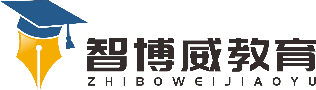 班级：                姓名：                 单元语文3年级上册第4单元课题14、不会叫的狗温  故知  新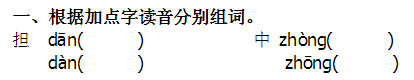 自主攀登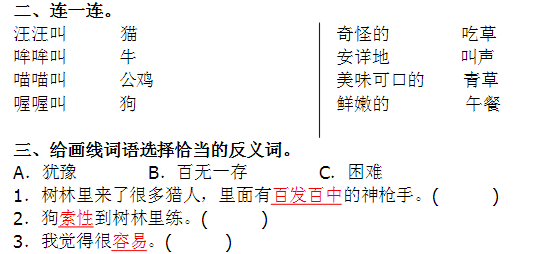 稳中有升四、课文内容我熟悉。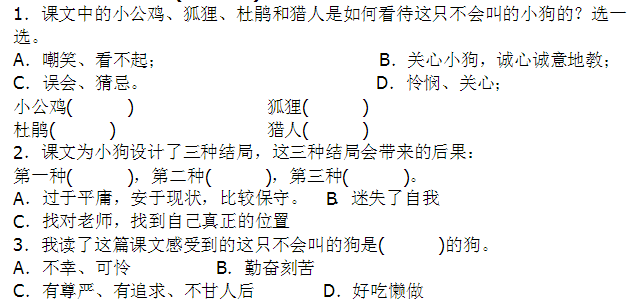 说句心里话